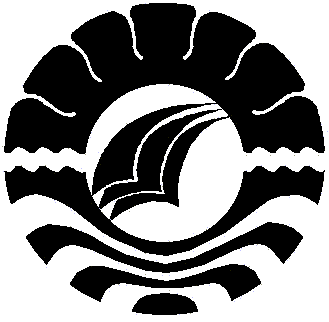 SKRIPSI PENGGUNAAN MEDIA AUDIO VISUAL DALAM MENINGKATKAN  HASIL  BELAJAR  IPA (TATA SURYA) PADA MURID CEREBRAL PALSY KELAS VI DI SLB-D YPAC MAKASSARNURAINIJURUSAN PENDIDIKAN LUAR BIASAFAKULTAS ILMU PENDIDIKANUNIVERSITAS NEGERI MAKASSAR2014SKRIPSIPENGGUNAAN MEDIA AUDIO VISUAL DALAM MENINGKATKAN  HASIL  BELAJAR  IPA (TATA SURYA) PADA MURID CEREBRAL PALSY KELAS VI DI SLB-D YPAC MAKASSARSKRIPSIDiajukan untuk Memenuhi Sebagian Persyaratan Guna Memperoleh Gelar Sarjana Pendidikan Pada Jurusan Pendidikan Luar Biasa Strata Satu Fakultas Ilmu Pendidikan Universitas Negeri MakassarOLEH:NURAININIM. 104504005JURUSAN PENDIDIKAN LUAR BIASAFAKULTAS ILMU PENDIDIKANUNIVERSITAS NEGERI MAKASSAR2014